РОССИЙСКАЯ  ФЕДЕРАЦИЯРЕСПУБЛИКА  КАРЕЛИЯАдминистрация Кривопорожского сельского поселенияПОСТАНОВЛЕНИЕ30 ноября 2023 год										№ 50О внесение изменений в постановление администрации Кривопорожского сельского поселенияот 26 декабря 2022 года № 73-падминистрация Кривопорожского сельского поселения ПОСТАНОВЛЯЕТ:Внести в пункт 2 постановления администрации Кривопорожского сельского поселения от 26 декабря 2022 года № 73-п «Об утверждении распределении субсидий муниципальному бюджетному учреждению Кривопорожского сельского поселения на 2023 год и на плановый период 2024 и 2025 годов» следующие изменения:- слова «на 2023 год - 57 000 рублей» заменить словами «на 2023 год - 57 500 рублей».2. Настоящее постановление применяется к правоотношениям, возникшим с 1 января 2023 года. Глава администрации Кривопорожского сельского поселения                                                         	      А.С. Сухан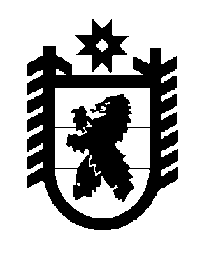 